EIOPA – Změny v taxonomii 2.8.0Obecné změny – základní přehledzavedeny nové roční výkazy:k přeshraniční činnosti (S.04.03, S.04.04, S.04.05)k udržitelným investicím (S.06.04)k neživotním závazkům (S.14.02)ke kybernetickému riziku (S.14.03)k interním modelům (S.26.08 – S.26.16)k investičním výnosům a nákladům (E.04.01)smazány výkazy: k obdrženým neomezeným zárukám (S.03.02)k poskytnutým neomezeným zárukám (S.03.03)k činnosti podle země (S.04.01)k pojistnému, pohledávkám a nákladům podle jednotlivých zemí (S.05.02)k operacím s deriváty (S.08.02)k zárukám variabilních anuit (S.15.01)k zajištění záruk variabilních anuit (S.15.02)k neživotním technickým rezervám týkajícím se zajištění (E.03.01)zjednodušení ročního reportingu:vymazány informace o rizikově homogenních skupinách v životních závazcích (S.14.01)vymazány informace o přebytku aktiv nad závazky v podrobných informacích  o kapitálu (S.23.02)vymazány informace o makléři ve fakultativním krytí u neživotního a životního pojištění (S.30.02) a v programu postoupeného zajištění (S.30.04)zjednodušení čtvrtletního reportingu:vymazány informace o očekávaných ziscích obsažených v budoucím pojistném (EPIFP) v kapitálu (S.23.01)vymazány informace o přechodných opatřeních v životních (S.12.01) a neživotních technických rezervách (S.17.01)zjednodušení vykazování pro kaptivní pojišťovny a zajišťovny:osvobozeny od předkládání informací o závazcích podle měny (S.02.02)zjednodušení předkládání informací o anuitách z neživotních závazků (S.16.01)zjednodušení předkládání informací o nárocích na pojistné plnění z neživotního pojištění (S.19.01)zjednodušení předkládání informací o katastrofickém riziku v neživotním a zdravotním pojištění u SCR (S.27.01)v případě splnění podmínek specifikovaných v nařízení osvobozeny od předkládání informací o přebytku aktiv nad závazky (S.29.01)QRTsS.01.01 – Obsah zprávy (Content of the submission)čtvrtletní a roční výkazzohledněny nově nastavené thresholdy, nové, upravené a smazané výkazydoplněno upřesnění: „Pokud se některá šablona podává pouze s nulami nebo bez číselných údajů, měla by být v S.01.01 uvedena jedna z možností „nevykazuje se“.“ → u jednotlivých položek detailněji rozepsány možnosti pro „not reported“S.01.02 – Základní informace (Basic information)čtvrtletní a roční výkazpovinné použití LEI kódu za účelem vyšší standardizace (Obecné pokyny k LEI)nové položky: R0270 Kaptivní pojištění; R0280 Dobíhající pojištění (run-off); R0290 Fúze a akvizice v daném obdobíupraveny definice některých položek: R0020 Identifikační kód podniku; R0040 Typ podnikuS.01.03 – Základní informace – účelově vázané fondy a portfolia s vyrovnávací úpravou (Basic Information – RFF and matching adjustment portfolios)roční výkazbez změny strukturyS.02.01 – Rozvaha (Balance sheet)čtvrtletní a roční výkazupřesněny definice některých položek: R0140 Státní dluhopisy; R0160 Strukturované dluhopisy; R0270 Částky vymahatelné ze zajištění (Reinsurance recoverables); R0370  Pohledávky ze zajištění (Reinsurance receivables);  R0820 Závazky z pojištění a závazky vůči zprostředkovatelům (Insurance and intermediaries payables); R0830 Závazky ze zajištění (Reinsurance payables)nové položky: ER0851 Neobchodovatelné nástroje držené úvěrovými institucemi, které jsou rezidenty v tuzemsku; ER0852 Neobchodovatelné nástroje držené úvěrovými institucemi, které jsou rezidenty v eurozóně, jinde než v tuzemsku; ER0853 Neobchodovatelné nástroje držené úvěrovými institucemi, které jsou rezidenty ve zbytku světa; ER0854 Neobchodovatelné nástroje držené neúvěrovými institucemi, které jsou rezidenty v tuzemsku; ER0855 Neobchodovatelné nástroje držené neúvěrovými institucemi, které jsou rezidenty v eurozóně, jinde než v tuzemsku; ER0856 Neobchodovatelné nástroje držené neúvěrovými institucemi, které jsou rezidenty ve zbytku světaS.02.02 – Závazky podle měny (Liabilities by currency)roční výkazvymazány informace o aktivechthreshold snížen na 80 %: „Tuto šablonu není nutné podávat, pokud více než 80 % závazků představuje jedna měna.“vyjasněno, jak postupovat při výpočtu thresholdu v případě záporných technických rezerv: „Pokud je hodnota technických rezerv, vykázaná v položkách R0030 a R0120 v šabloně S.12.01 a R0060 a R0160 v šabloně S.17.01, záporná, měla by se pro účely výpočtu výše uvedené hranice uvažovat absolutní hodnota těchto pomyslných částek bez započtení technických rezerv mezi různými druhy pojištění.“kaptivní pojišťovny a zajišťovny osvobozeny od předkládání výkazuS.03.01 – Podrozvahové položky – obecně (Off–balance sheet items – General)roční výkazzavedení dvou nových položek týkajících se existence neomezených obdržených / poskytnutých záruk (C0050 Informace o neomezených zárukách: R0510 Neomezené záruky – Přijaté; R0520 Neomezené záruky –  Poskytnuté) → ukončení vykazování informace pomocí smazaných S.03.02 a S.03.03doplněno upřesnění: „Soubor aktiv, který zajišťuje investici (např. soubor aktiv, který je kolaterálem krytých dluhopisů), by se v této šabloně neměl vykazovat.“zaveden threshold – výkaz se předkládá, je-li splněna některá z těchto podmínek:částka kteréhokoli z následujících součtů je vyšší než 2 % celkových aktiv:(C0020/R0010) Hodnota záruky/kolaterálu/podmíněných závazků –  Záruky poskytnuté podnikem, včetně akreditivů + (C0020/R0300) Hodnota záruky/kolaterálu/podmíněných závazků – Poskytnutý kolaterál celkem + (C0010/R0400) Maximální hodnota – Podmíněné závazky celkem;(C0020/R0030) Hodnota záruky/kolaterálu/podmíněných závazků – Záruky přijaté podnikem, včetně akreditivů + (C0020/R0200) Hodnota záruky/kolaterálu/podmíněných závazků – Držený kolaterál celkem; nebopodnik poskytl nebo přijal neomezenou záruku.S.03.02 – Podrozvahové položky – seznam obdržených neomezených záruk (Off–balance sheet items – List of unlimited guarantees received)smazánS.03.03 – Podrozvahové položky – seznam neomezených záruk poskytnutých podnikem (Off–balance sheet items – List of unlimited guarantees provided by the undertaking)smazánS.04.01 – Činnost podle země (Activity by country)smazánnahrazen výkazy o přeshraniční činnosti S.04.03, S.04.04, S.04.05S.04.02 – Informace o odvětví 10 v části A přílohy I směrnice Solventnost II, s vyloučením odpovědnosti dopravce (Information on class 10 in Part A of Annex I of Solvency II Directive, excluding carrier’s liability)roční výkazbez změny strukturyS.04.03, S.04.04, S.04.05nové výkazy (roční) o přeshraniční činnosti, nahrazují výkaz S.04.01vykazuje se veškeré pojištění ze dvou různých hledisek: místo upsání a místo rizikaS.04.03 – Základní informace – seznam upisovatelských subjektů (Basic Information – List of underwriting entities)nový výkaz (roční), nahrazuje výkaz S.04.01bez thresholduvykazuje se seznam upisovatelských subjektůzahrnuje informace o všech pobočkách EHP a mimo EHPvykazuje se typ subjektu (sídlo X pobočka), umístění pobočky (v EHP X mimo EHP) a země usazení pobočkyS.04.04 – Činnost podle země – místo upsání (Activity by country – location of underwriting)nový výkaz (roční), nahrazuje výkaz S.04.01bez thresholduvykazuje se dle místa upsáníobsahuje následující informace po LoBech (druzích pojištění) pro každou entitu definovanou ve výkaze S.04.03 (pobočka, FPS): předepsané pojistné, náklady na pojistná plnění, pořizovací náklady, provize z pořizovacích nákladů – to vše v zemi usazení a v zemi upsání smlouvy na základě FPS (volného pohybu služeb) pro jednotlivé zeměS.04.05 – Činnost podle země – místo rizika (Activity by country – location of risk)nový výkaz (roční), nahrazuje výkaz S.04.01vykazuje se dle místa rizika„Podniky vykazují informace podle jednotlivých zemí za nejméně 95 % předepsaného hrubého pojistného. Vykazuje se veškeré pojištění, avšak zbývající pojištění nad hranicí 95 % je možné seskupit jako „jiné země“.“obsahuje následující informace po LoBech (druzích pojištění) pro každou entitu definovanou ve výkaze S.04.03 (pobočka, FPS): předepsané pojistné, zasloužené pojistné, náklady na pojistná plnění, vzniklé náklady – celkové pojištění upsané podniky celkem podle země, kde se vyskytuje rizikoS.05.01 – Pojistné, nároky na pojistná plnění a náklady podle druhu pojištění (Premiums, claims and expenses by line of business)čtvrtletní a roční výkazvzhledem k tlaku na zachování proporcionality pouze malé změnydo definice doplněno upřesnění ohledně IFRS: „Pojišťovny a zajišťovny vykážou předepsané/zasloužené pojistné ve smyslu čl. 1 bodů 11 a 12 nařízení v přenesené pravomoci (EU) 2015/35 bez ohledu na použití místních obecně uznávaných účetních zásad (GAAP) nebo mezinárodních standardů účetního výkaznictví (IFRS).“upřesněny definice některých položek – NL: Předepsané pojistné: R0110 Hrubá hodnota – přímé pojištění, R0120 Hrubá hodnota – přijaté proporcionální zajištění, R0130 Hrubá hodnota – přijaté neproporcionální zajištění, R0140 Podíl zajistitelů; Zasloužené pojistné: R0200 Čistá hodnota, R0210 Hrubá hodnota – přímé pojištění, R0220 Hrubá hodnota – přijaté proporcionální zajištění, R0230 Hrubá hodnota – přijaté neproporcionální zajištění, R0240 Podíl zajistitelů, R0300 Čistá hodnotak následujícím položkám doplněno upřesnění ohledně IFRS – NL: „(podle použitých místních obecně uznávaných účetních zásad nebo IFRS)“: Náklady na pojistná plnění: R0310 Hrubá hodnota – přímé pojištění, R0320 Hrubá hodnota – přijaté proporcionální zajištění, R0330 Hrubá hodnota – přijaté neproporcionální zajištění, R0340 Podíl zajistitelů, R0400 Čistá hodnotaupřesněny definice některých položek – L: Předepsané pojistné: R1410 Hrubá hodnota, R1420 Podíl zajistitelů, R1500 Čistá hodnota; Zasloužené pojistné: R1510 Hrubá hodnota, R1520 Podíl zajistitelů, R1600 Čistá hodnotak následujícím položkám doplněno upřesnění ohledně IFRS – L: „(podle použitých místních obecně uznávaných účetních zásad nebo IFRS)“: Náklady na pojistná plnění: R1610 Hrubá hodnota, R1700 Čistá hodnotasmazány položky: Změny v ostatních technických rezervách (Hrubá hodnota – přímé pojištění; Hrubá hodnota – přijaté proporcionální zajištění; Hrubá hodnota – přijaté neproporcionální zajištění; Podíl zajistitelů; Čistá hodnota); Ostatní náklady → nahrazena položkou R1210 / R2510 Zůstatek – ostatní technické náklady/příjmyzměněna položka Náklady celkem → na R1300 / R2600 Technické náklady celkempoložka R2700 Celková výše odbytného přidána i do čtvrtletního reportinguS.05.02 – Pojistné, pohledávky a náklady podle jednotlivých zemí (Premiums, claims and expenses by country)smazánnahrazen výkazy o přeshraniční činnosti S.04.03, S.04.04, S.04.05S.06.01 – Přehled aktiv (Summary of assets)smazánS.06.02 – Seznam aktiv (List of assets)čtvrtletní a roční výkazdoplněno upřesnění: „Vykazují se všechny položky, pokud není v těchto pokynech uvedeno jinak. Položky C0110, C0120, C0121, C0122, C0130, C0140, C0200, C0230, C0270, C0280, C0310, C0370 a C0380 se nevztahují na CIC 09 – ostatní investice.“v příloze VI doplněny nové CIC kódy (relevantní pro položku C0290): 18 (Státní dluhopisy, které nejsou denominovány v domácí měně), 87 (Úvěry členům správních, řídících nebo kontrolních orgánů), 88 (Úvěry jiným fyzickým osobám) a upraven CIC 84 (Hypotéky a úvěry; předtím pouze Hypotéky)nové položky: C0121 Kód a typ kódu uschovatele (povinné vykazování LEI kódu u uschovatele); C0145 Dlouhodobé kapitálové investice; C0293 Pravidla pro rekapitalizaci z vnitřních zdrojů (položka týkající se využitelnosti pravidel pro bail-in); C0294 Regionální vlády a místní orgány (položka k rozlišení kótovaných a nekótovaných dluhopisů RGLA – Regional Governments and Local Authorities); C0295 Kryptoaktiva (položka označující investice související s kryptoměnou); C0296 Druh nemovitosti; C0297 Umístění nemovitosti; EC0382 Emisní cena; EC0391 Možnost zrušeníupřesněny definice některých položek: C0060 Portfolio; C0070 Číslo fondu (číslo fondu není povinné, pokud jej nevyžaduje orgán dohledu); C0080 Číslo portfolia s vyrovnávací úpravou; C0100 Aktivum poskytnuté jako kolaterál; C0110 Země úschovy (v případě CIC 9, kromě CIC 95, odpovídá země úschovy zemi emitenta, která se posuzuje podle adresy nemovitého majetku); C0120 Uschovatel; C0130 Množství (kromě CIC 71 se nevztahuje ani na CIC 09 a 91); C0140 Nominální hodnota (v nominální hodnotě i pro kategorii CIC 8; kromě CIC 71 a 9 se nevztahuje ani na CIC 09); C0160 Pořizovací hodnota (odstraněno, že se nevztahuje na CIC 09); C0190 Název položky (upřesnění pro vykázání nemovitostí); C0200 Název emitenta (pro CIC 4 platí: názvem emitenta název správce fondu – upřesněno: uvádí se oprávněná správcovská společnost, která může být odpovědná a je odpovědná za správu fondu, bez ohledu na to, zda jsou některé činnosti zajišťovány externě, včetně skutečné správy portfolia, tj. rozhodování o nákupu/prodeji); C0210 Kód a typ kódu emitenta (upřesněno vykazování pro CIC 4 jako v položce C0200); C0230 Odvětví emitenta (v případě sekcí NACE A až N se uvede úplný čtyřčíselný formát); C0240 Skupina emitenta (pro CIC 4 platí: uvede se nejvyšší mateřský podnik správce fondu „the ultimate parent of the fund manager“; položka se nevztahuje na dluhopisy vydané ústřední vládou, místní samosprávou, vládní agenturou, centrální bankou,  samotnou skupinou/subjektem, nadnárodní organizací); C0250 Kód a typ kódu skupiny emitenta (upřesněno vykazování pro CIC 4 jako v položce C0240); C0270 Země emitenta (upřesnění pro vykázání XA – nadnárodní emitenti; a EU); C0280 Měna (kromě CIC 75 a 95 se nevztahuje ani na CIC 87, 88 a 09); C0320 Externí rating; C0330 Určená externí ratingová agentura (uvede se název agentury zveřejněný na webu ESMA); C0340 Stupeň úvěrové kvality; C0350 Interní rating; C0360 Durace; C0390 Datum splatnostiS.06.03 – Subjekty kolektivního investování – přístup se zohledněním (Collective investment undertakings – look–through approach)roční výkazbeze změny strukturypoložka C0040 Země emise se kromě kategorií podkladového aktiva 8 a 9 nově nepoužije ani pro kategorii 7S.06.04 – Investiční rizika související se změnou klimatu (Climate change-related risks to investments)nový výkaz (roční)„Tato šablona obsahuje informace o podílu investic vystavených riziku přechodu a fyzickému riziku souvisejícímu se změnou klimatu.“vykazují se informace: R0010 Riziko přechodu související se změnou klimatu – klíčový ukazatel výkonnosti (podíl investic vystavených přechodovému riziku se počítá dle klasifikace sektoru NACE) a R0020 Fyzické riziko související se změnou klimatu – klíčový ukazatel výkonnosti (podíl investic vystavených fyzickému riziku se počítá dle celkových nemovitostí)v případě, že se jeden nebo oba KPI nevykáží, je třeba podat vysvětleníS.07.01 – Strukturované produkty (Structured products)roční výkazbeze změny strukturyponechán 5% threshold z celkových investic: „Tato šablona se vykazuje pouze za předpokladu, že hodnota strukturovaných produktů, měřená jako poměr aktiv klasifikovaných v kategorii aktiv 5 (Strukturované dluhopisy) a 6 (Zajištěné cenné papíry) ve smyslu definice v příloze IV tohoto nařízení – Kategorie aktiv a součtu položek C0010/R0070 (Investice (s výjimkou aktiv držených pro účely smluv s plněním vázaným na index a na hodnotu investičního fondu)) a C0010/R0220 (Aktiva držená pro účely smluv s plněním vázaným na index a na hodnotu investičního fondu) šablony S.02.01, je vyšší než 5 %.“S.08.01 – Otevřené deriváty (Open derivatives)čtvrtletní a roční výkazdoplněno upřesnění: „Tato šablona se vztahuje na deriváty obchodované na burze cenných papírů nebo na ekvivalentním centralizovaném trhu, jakož i na deriváty obchodované mimo burzu.Pokud se s derivátem obchoduje na burze cenných papírů nebo na ekvivalentním centralizovaném trhu, je protistranou tato burza cenných papírů nebo ekvivalentní centralizovaný trh, a nikoli koncová protistrana, jako je tomu v případě derivátů obchodovaných mimo burzu.“nové položky: C0041 Specifický identifikační kód obchodu (Unique Transactions Identifier UTI – pro navázání dat na databázi EMIR (TRACE)); C0371 Měna ceny (vykazuje se měna ceny derivátu); C0450 Poskytnuté plnění v rámci swapu; C0460 Přijaté plnění v rámci swapuupřesněny definice některých položek: C0060 Portfolio; C0070 Číslo fondu; C0131 Pomyslná hodnota derivátu („nominální hodnota derivátu” se nově vykazuje v původní měně – dříve se vykazovala hodnota v CZK nebo v přepočtu na CZK); C0170 Počet smluv; C0270 Kód a typ kódu protistrany (vykazovat i pro deriváty zúčtované prostřednictvím centrální protistrany (nejen OTC); vykazování i v případě, že není dostupný LEI kód – vyplní se interní kód); C0300 Určená externí ratingová agentura; C0320 Interní rating; C0340 Kód a typ kódu skupiny protistrany (vykazování i v případě, že není dostupný LEI kód – vyplní se interní kód)smazány položky: Delta; Měna poskytnutého swapu → nahrazena položkou C0450 Poskytnuté plnění v rámci swapu; Měna přijatého swapu → nahrazena položkou C0460 Přijaté plnění v rámci swapu (aby byla zachycena celá transakce, co se směňuje)S.08.02 – Operace s deriváty (Derivatives Transactions)smazánS.09.01 – Příjmy/zisky a ztráty za dané období (Příjmy/zisky a ztráty za dané období)roční výkazbeze změny strukturyupřesněna definice položky: C0050 PortfolioS.10.01 – Repa a zapůjčení cenných papírů (Securities lending and repos)roční výkazbeze změny strukturyponechán 5% threshold (repo z celkových investic): „Vykazuje se pouze v případě, že hodnota podkladových cenných papírů v rozvaze a podrozvaze, jichž se repa a dohody o zapůjčení týkají a jež mají splatnost po referenčním datu vykazování, představuje více než 5 % celkových investic vykázaných v položkách C0010/R0070 (Investice (s výjimkou aktiv držených pro účely smluv s plněním vázaným na index a na hodnotu investičního fondu)) a C0010/R0220 (Aktiva držená pro účely smluv s plněním vázaným na index a na hodnotu investičního fondu) šablony S.02.01.“upřesněny definice některých položek: C0040 Portfolio; C0050 Číslo fonduS.11.01 – Aktiva držená jako kolaterál (Assets held as collateral)roční výkazbeze změny strukturyzaveden 10% threshold (poměr aktiv držených jako kolaterál k celkovým aktivům): „Tato šablona se vykazuje ročně, a to pouze v případě, že poměr hodnoty aktiv držených jako kolaterál k celkové bilanční sumě překročí 10 %.“doplněna upřesnění: „Soubor aktiv, která zajišťují investici (např. soubor aktiv, která jsou kolaterálem krytých dluhopisů), se v této šabloně nevykazuje. Kolaterál kryjící pohledávky ze zajištění se vykazuje v šabloně S.11.01.“„Šablona S.11.01 zahrnuje podrozvahová aktiva držená jako kolaterál pro účely krytí rozvahových aktiv držených přímo podnikem a tyto hodnoty se vykazují také v šabloně S.03.01 v C0020/R0100 až R0130.“upřesněny definice některých položek: C0140 Typ aktiva, pro které je držen kolaterál; C0150 Název položky; C0190 Odvětví emitenta; C0230 Země emitentaS.12.01 – Technické rezervy životního pojištění a zdravotního pojištění SLT Health (Life and Health SLT Technical Provisions)čtvrtletní a roční výkazv ročním výkazu zavedena nová položka R0370 Očekávané zisky zahrnuté v budoucím pojistném (EPIFP)ve čtvrtletním výkazu vymazány položky týkající se informací o přechodných opatřeních u technických rezervdoplněno upřesnění: „Žádné odkazy na výši odkupného se nevztahují na zajištění.“S.12.02 – Technické rezervy životního pojištění a zdravotního pojištění SLT Health – podle země (Life and Health SLT Technical Provisions – by Country)roční výkazdoplněno upřesnění: „Záporné technické rezervy na úrovni druhu pojištění nebo zemí se pro účely výpočtu materiality z hlediska výše uvedených prahových hodnot použijí v absolutní hodnotě.“vymazány položky: Celkem (životní pojištění kromě zdravotního, včetně pojištění s plněním vázaným na index a na hodnotu investičního fondu); Celkem (zdravotní pojištění podobné životnímu)S.13.01 – Projekce budoucích hrubých peněžních toků (nejlepší odhad – životní pojištění) (Projection of future gross cash flows (Best Estimate –life))roční výkazdoplněna upřesnění: „Podniky mohou uplatnit různé přístupy k určení budoucích nezaručených podílů na zisku, např. s použitím scénáře jistotního ekvivalentu nebo průměru ze všech uvažovaných scénářů.“„Jiným příkladem komplexní projekce jsou zajistné smlouvy zahrnující více druhů pojištění. V tomto případě by alokace peněžních toků ze zajištění podle druhu pojištění měla být v souladu s přístupem použitým při rozdělení vymahatelných částek ze zajištění podle druhu pojištění.“„V případě, že podnik používá k výpočtu technických rezerv zjednodušení, kdy se nevypočítává odhad očekávaných budoucích peněžních toků vzniklých na základě smluv, informace se nevykazují.“ (→ zvýšen rozsah subjektů osvobozených od vykazování tohoto výkazu dle použití zjednodušení pro výpočet technických rezerv, původně platilo: „V případě, že podnik používá k výpočtu technických rezerv, pro které se nevypočítává odhad očekávaných budoucích peněžních toků vzniklých na základě smluv, zjednodušení, uvádějí se informace pouze v těch případech, kdy více než 10 % celkových technických rezerv má vypořádací období delší než 24 měsíců.“nové položky: C0011 / C0051 / C0091 / C0131 / C0171 / C0211 / C0251 Budoucí zaručené podíly na zisku; C0015 / C0055 / C0095 / C0135 / C0175 / C0215 / C0255 Budoucí nezaručené podíly na zisku; C0045 / C0085 / C0125 / C0165 / C0205 / C0245 / C0285 Celková částka vymahatelná ze zajištění (po úpravách)vymazána položka: Budoucí pojistná plnění → nahrazena položkami Budoucí zaručené podíly na zisku a Budoucí nezaručené podíly na ziskuupřesněny definice některých položek: C0150 Renty (důchody) vyplývající ze smluv neživotního pojištění – Finanční přítoky – Budoucí pojistné; C0160 Renty (důchody) vyplývající ze smluv neživotního pojištění – Finanční přítoky – Jiné peněžní přítoky; C0180 Přijaté zajištění – Finanční odtoky – Budoucí náklady a jiné peněžní odtoky; C0190 Přijaté zajištění – Finanční přítoky – Budoucí pojistné; C0200 Přijaté zajištění – Finanční přítoky – Jiné peněžní přítoky; C0280 Zdravotní zajištění – Finanční přítoky – Jiné peněžní přítokyS.14.01 – Analýza závazků z životního pojištění (Life obligations analysis)roční výkazvýkaz se reportuje po produktech, nikoliv HRG (= rizikově homogenní skupiny)vymazány informace o rizikově homogenních skupinách (vymazány DO S.14.01.01.03, S.14.01.01.04)doplněna upřesnění: „Tato šablona obsahuje informace o smlouvách životního pojištění, které se týkají pouze přímého pojištění, a zahrnuje rovněž závazky v oblasti životního pojištění ze smluv neživotního pojištění, jako např. anuity vyplývající ze smluv neživotního pojištění (které jsou analyzovány také v šabloně S.16.01). Neuvádějí se žádné informace o přijatém zajištění.“„Veškeré informace se uvádějí podle jednotlivých produktů, včetně tabulky týkající se produktů v portfoliu. Vykazování podle čísla fondu není povinné, pokud vnitrostátní orgán dohledu nepožaduje jinak. Vnitrostátní orgán dohledu může stanovit vykazování určitých položek týkajících se čísla fondu.“nové položky: C0041 Počet smluv na konci roku – Z toho smlouvy s právem na odkupné; C0051 Počet smluv s uplatněním odkupného v průběhu roku; C0054 Počet pojištěných osob na konci roku; C0055 Daňový režim u produktů (→ položky primárně relevantní pro dohled odborné péče; C0102 Penzijní nároky; C0141 Podíl na zisku; C0142 Doba zbývající do smluvního data splatnosti; C0061 Celková výše předepsaného pojistného – Z toho předepsáno přímo pojišťovnou; C0062 Celková výše předepsaného pojistného – Z toho předepsáno prostřednictvím úvěrových institucí; C0063 Celková výše předepsaného pojistného – Z toho předepsáno jinými distributory pojištění; C0071 Celková výše provizí vyplacených v průběhu roku; C0075 Očekávané budoucí pojistné; C0077 Očekávané budoucí provize; C0180 Nejlepší odhad a technické rezervy jako celek; C0190 Kapitál v riziku; C0200 Výše odkupného; C0260 Zaručená sazba – Roční zaručená sazba (při průměrné době trvání záruky); C0261 Zaručená sazba – Roční garance úrokové sazby ve vykazovaném roce; C0270 Podmínky vypovězení smlouvy platné k datu vykazování; C0280 Částka, k níž se váže zaručená úroková sazbavymazány položky: Typ pojistného; Používá se finanční nástroj k replikaci?; Počet rizikově homogenních skupin v rámci produktuupřesněny definice některých položek: C0010 Identifikační kód produktu; C0040 Počet smluv na konci roku; C0050 Počet nových smluv v průběhu roku; C0020 Číslo fonduS.14.02 – Analýza závazků z neživotního pojištění (Non-Life obligation analysis)nový výkaz (roční) pro neživotní závazkyvykazuje se dle produktových kategorií (vykazování po produktech by u nového výkazu bylo příliš zatěžující)uvede se LoB (druh pojištění) a z toho kategorie produktuvykazuje se i podíl (podle výše předepsaného hrubého pojistného) vztahující se na rizika související se změnou klimatu – vztahuje-li se produkt na klimatická rizika, uvede se, zda jsou v jeho nastavení zohledněna opatření na předcházení rizikům („Ano“ / „Ne“)S.14.03 – Kybernetické upisovací riziko (Cyber underwriting risk)nový výkaz (roční)relevantní pro neživotní pojišťovny a zajišťovny, které upisují produkty pokrývající kybernetická rizikazaveden threshold – výkaz se předkládá, je-li splněna některá z těchto podmínek:součet zaslouženého pojistného pro samostatné kybernetické smlouvy a smlouvy s připojištěním kybernetického rizika je větší než 5 % celkového neživotního předepsaného hrubého pojistného (tj. přesahuje 5 % celkové činnosti podniku v oblasti neživotního pojištění) nebo je vyšší než 5 milionů EUR; nebopočet smluv zahrnujících kybernetické riziko (samostatné a/nebo doplňkové) představuje více než 3 % celkového počtu smluv v neživotním pojištěníhlavní položky: C0010 Kód skupiny produktů (interní kód pojišťovny); C0020 Cílový trh  (typ pojistníka: mezi podniky / soukromý / obojí); C0030 Identifikace produktu (určení kategorie produktu: ztráta první strany – ztráty, které se týkají vlastních dat pojistníka / ztráty třetí strany – ztráty, které se týkají odpovědnosti pojistníků za škodu způsobenou na datech nebo příjmu jiných osob / náklady a související služby – krytí, které se týká pouze nákladů nebo služeb vynaložených poskytovatelem krytí na obnovu systémů a dat po kybernetickém útoku); C0040 Krytí kybernetických rizik v rámci identifikace produktu (druh pojistného krytí: kybernetické riziko jako samostatné krytí / kybernetické riziko jako doplňková položka, přičemž se jedná / nejedná o hlavní kryté riziko); C0050 Druh(y) pojištění (identifikace LoBu); C0060 Popis rizika (rizik) zahrnutého (zahrnutých) do pojistného krytí (typ krytých rizik: přerušení provozu sítě, kybernetické vydírání, elektronický datový incident, kybernetická krádež, obnova dat, dodatečné výdaje, náklady na vyčištění systému, správní šetření a sankce, fyzická újma na zdraví, ochrana dat a kybernetická odpovědnost (GDPR), mediální odpovědnost (riziko poškození dobré pověsti), nesprávné shromažďování informací, porušení mediálního obsahu/pomlouvačný obsah, porušení oznamovacích povinností, první reakce (náklady vzniklé při rychlém reagování na útoky s cílem obnovit službu), řízení případů (veškeré činnosti potřebné k obnovení normálních činností), náklady na komunikaci, sledování úvěrů/totožnosti, fond odškodnění obětí trestných činů (příspěvek do vládních fondů vytvořených k pokrytí kybernetické odpovědnosti vůči třetím stranám), nepředvídané přerušení podnikání, finanční podvod, jiné); C0070 Podrobný popis jiných rizik (popis rizik, je-li zvolena možnost „jiné“ riziko)další vykazované položky: C0080 Pojistná částka (pojistné částky); C0090 Pojistné; C0100 Zajistná částka (zajistné částky); C0110 Počet pojistných událostí vypořádaných úhradou; C0120 Částka vyplacených pojistných plnění; C0130 Počet pojistných událostí vypořádaných bez úhrady; C0140 Technické rezervyS.15.01 – Popis záruk variabilních anuit (Description of the guarantees of variable annuities)smazánS.15.02 – Zajištění záruk variabilních anuit (Hedging of guarantees of variable annuities)smazánS.16.01 – Informace o anuitách plynoucích ze závazků z neživotního pojištění (Information on annuities stemming from Non–Life Insurance obligations)roční výkazbeze změny strukturydoplněno upřesnění: „V této šabloně se nevykazují informace o přijatém zajištění.“zjednodušení vykazování pro zajišťovny: „pro kaptivní pojišťovny a zajišťovny splňující podmínky stanovené v čl. 5 odst. 4 a 5 se tato šablona vykazuje bez členění podle měn, tj. Z0030 se vždy vykazuje jako „Celková částka“.“upřesněna definice položky: Z0030 Měna (doplnění, že kaptivní pojišťovny a zajišťovny vykazují „Total“)S.17.01 – Technické rezervy neživotního pojištění (Non–life Technical Provisions)čtvrtletní a roční výkazv ročním výkazu nová položka: R0500 Očekávané zisky zahrnuté v budoucím pojistném (EPIFP)ve čtvrtletním výkazu nové položky: ER0161 Hrubý diskontovaný nejlepší odhad rezervy na pojistná plnění pro pojistné události vzniklé během běžného finančního roku; AER0420 Peněžní toky pro nejlepší odhad rezervy na pojistná plnění (hrubá hodnota) (nevyplňuje se); ER0421 Hrubá výše vyplacených pojistných plnění v současném finančním roce vztahující se k nákladům na pojistná plnění vzniklým před současným finančním rokem; ER0422 Hrubá výše vyplacených pojistných plnění v současném finančním roce vztahující se k nákladům na pojistná plnění vzniklým v současném finančním roceve čtvrtletním výkazu vymazány položky: Celková hodnota přechodného opatření u technických rezerv (Technické rezervy vypočítané jako celek; Nejlepší odhad; Riziková přirážka)S.17.02 – Technické rezervy týkající se neživotního pojištění – podle země (Non-Life Technical Provisions — By country)smazán, nahrazen výkazem S.17.03S.17.03 – Technické rezervy neživotního pojištění – podle země (Non-Life Technical Provisions – By country)nový výkaz (roční), nahrazuje výkaz S.17.02threshold pro vykázání: „Šablona se nepoužije, pokud neplatí níže uvedené prahové hodnoty pro vykazování podle jednotlivých zemí, tj. pokud na domovskou zemi připadá 100 % souhrnu technických rezerv vypočítaných jako celek a hrubého nejlepšího odhadu. Je-li tato částka vyšší než 90 %, ale nižší než 100 %, vykazují se pouze řádky R0010, R0020, R0030, R0040, R0050, R0060, R0070, R0080 a R0090.“doplněno upřesnění: „Záporné technické rezervy na úrovni druhu pojištění nebo zemí se pro účely výpočtu podstatnosti z hlediska výše uvedených prahových hodnot použijí v absolutní hodnotě.“přidány položky týkající se přijatého neproporcionální zajištěnípro domovskou zemi a země za hranicí podstatnosti se hodnoty vykazují nově zvlášť pro přímé pojištění, přijaté proporcionální zajištění a přijaté neproporcionální zajištěnípro země uvnitř hranice podstatnosti se výkaz předkládá po LoBech (tj. podle druhů pojištění) podle jednotlivých zemí (pro materiální LoB představující 90 % celkových technických rezerv)upřesněny definice některých položek (v porovnání s S.17.02): C0010 Země; R0100 Země uvnitř hranice podstatnostinové položky (v porovnání s S.17.02): Přijaté neproporcionální zajištění (C0140 Aktivní neproporcionální zajištění (zdravotní pojištění); C0150 Aktivní neproporcionální zajištění (pojištění odpovědnosti); C0160 Aktivní neproporcionální zajištění (pojištění námořní a letecké dopravy a pojištění přepravy); C0170 Aktivní neproporcionální zajištění (pojištění majetku))S.18.01 – Projekce budoucích peněžních toků (nejlepší odhad – neživotní pojištění) (Projection of future cash flows (Best Estimate – Non Life))roční výkazzaveden threshold ve výši 90 % technických rezerv neživotního pojištěnídoplněna upřesnění: „Tato šablona se vykazuje pro podstatné druhy neživotního pojištění ve smyslu definice v příloze I nařízení v přenesené pravomoci (EU) 2015/35 představující krytí ve výši 90 % technických rezerv neživotního pojištění. Druhy pojištění se vykazují podle výše technických rezerv, tj. druh pojištění s nejvyšší částkou technických rezerv.Záporné technické rezervy na úrovni druhu pojištění se pro účely výpočtu podstatnosti z hlediska výše uvedených prahových hodnot použijí v absolutní hodnotě.V případě, že podnik používá k výpočtu technických rezerv zjednodušení, kdy se nevypočítává odhad očekávaných budoucích peněžních toků vzniklých na základě smluv, informace se nevykazují.“nová položka: R1000 Zahrnuté druhy pojištění (uvedou se materiální LoBy zahrnuté ve výkazu – jeden nebo více)S.19.01 – Nároky na pojistné plnění z neživotního pojištění (Non–life insurance claims)roční výkazbeze změny strukturyvymazán požadavek vykazovat celkovou hodnotu ve vykazující měněúprava thresholdu (materiální LoB – LoB představující 90 % z celkových technických rezerv):„Tato šablona se vykazuje pro každý druh pojištění ve smyslu přílohy I nařízení v přenesené pravomoci (EU) 2015/35 a podstatnost s ohledem na tyto specifikace:i) vykazování podle druhů pojištění: vyžaduje se vykazovat druhy pojištění 1–12 (vykázané v S.17.01) pro přímé pojištění a přijaté proporcionální zajištění (vykazuje se společně) a druhy pojištění 25–28 pro přijaté neproporcionální zajištění představující krytí ve výši 90 % technických rezerv neživotního pojištění. Druhy pojištění je třeba zvolit v pořadí podle klesajících technických rezerv;ii) pokud celkový hrubý nejlepší odhad pro jeden druh neživotního pojištění představuje více než 10 % celkového hrubého nejlepšího odhadu rezervy na pojistná plnění, vykazují se informace kromě celkové částky pro daný druh pojištění v následujícím členění podle měn:a) částky ve vykazovací měně;a) částky v kterékoli měně, která představuje více než 25 % hrubého nejlepšího odhadu rezervy na pojistná plnění z daného druhu neživotního pojištění, nebob) částky v kterékoli měně, která představuje méně než 25 % hrubého nejlepšího odhadu rezervy na pojistná plnění z daného druhu neživotního pojištění, ale více než 5 % celkového hrubého nejlepšího odhadu rezervy na pojistná plnění;iii) pokud celkový hrubý nejlepší odhad pro jeden druh neživotního pojištění představuje méně než 10 % celkového hrubého nejlepšího odhadu rezervy na pojistná plnění, členění podle měn se nevyžaduje a vykazuje se pouze celková částka pro daný druh pojištění;iv) není-li stanoveno jinak, vykazují se informace podle měny v původní měně smluv;v) pro kaptivní pojišťovny a zajišťovny splňující podmínky stanovené v čl. 5 odst. 4 a 5 se tato šablona vykazuje bez členění podle měn, tj. Z0030 se vždy vykazuje jako „Celková částka“.Záporné technické rezervy na úrovni druhu pojištění nebo měny se pro účely výpočtu podstatnosti z hlediska výše uvedených prahových hodnot použijí v absolutní hodnotě.“doplněno upřesnění: „Je-li v položce Z0040 „Převod měn“ zvolena možnost „2 – Vykazovací měna, v Z0030 „Měna“ se uvede standardní hodnota.“upřesněny definice některých položek: C0200 až C0350 / R0100 až R0250 Hrubý nediskontovaný nejlepší odhad rezervy na pojistná plnění – trojúhelníkové schéma (DO S.19.01.01.03); C0400 až C0550 / R0100 až R0250 Hrubé nahlášené, ale nevypořádané pojistné události (RBNS) – trojúhelníkové schéma (S.19.01.01.05); C0800 až C0950 / R0300 až R0450  Nediskontovaný nejlepší odhad rezervy na pojistná plnění – částka vymahatelná ze zajištění – trojúhelníkové schéma (S.19.01.01.09); C1000 až C1150 / R0300 až R0450 Nahlášené, ale nevypořádané pojistné události (RBNS) ze zajištění – trojúhelníkové schéma (S.19.01.01.11); C1400 až C1550 / R0500 až R0650 Čistý nediskontovaný nejlepší odhad rezervy na pojistná plnění – trojúhelníkové schéma (S.19.01.01.15)S.20.01 – Vývoj rozdělení nákladů na pojistná plnění (Development of the distribution of the claims incurred)roční výkazbeze změny strukturyzaveden threshold pro materiální LoB, tedy představující 90 % technických rezerv neživotního pojištěnídoplněna upřesnění: „Nahlášené, ale nevypořádané pojistné události (RBNS) se vykazují nediskontované.Tuto šablonu je nutné vyplnit pro každý podstatný druh neživotního pojištění související s přímým pojištěním ve smyslu definice v příloze I nařízení v přenesené pravomoci (EU) 2015/35 představující krytí ve výši 90 % technických rezerv neživotního pojištění. Druh pojištění je třeba zvolit v pořadí podle klesajících technických rezerv.Záporné technické rezervy na úrovni druhu pojištění se pro účely výpočtu podstatnosti z hlediska výše uvedených prahových hodnot použijí v absolutní hodnotě.“S.21.01 – Rizikový profil rozdělení ztrát (Loss distribution risk profile)roční výkazbeze změny strukturyzaveden threshold pro materiální LoB, tedy představující 90 % technických rezerv neživotního pojištěnídoplněno upřesnění: „Tato šablona se vykazuje pro každý podstatný druh neživotního pojištění související s přímým pojištěním ve smyslu definice v příloze I nařízení v přenesené pravomoci (EU) 2015/35 představující krytí ve výši 90 % technických rezerv neživotního pojištění. Druhy pojištění se vykazují podle výše technických rezerv, tj. druh pojištění s nejvyšší částkou technických rezerv.Záporné technické rezervy na úrovni druhu pojištění se pro účely výpočtu podstatnosti z hlediska prahové hodnoty použijí v absolutní hodnotě.“smazáno: „Informace se vyplňují v souvislosti s neživotním pojištěním (včetně zdravotního pojištění s výjimkou pojištění provozovaného podobném základě jako životní pojištění (neživotního pojištění SLT Health)) pouze pro přímé pojištění. Pro každý druh pojištění ve smyslu definice v příloze I nařízení v přenesené pravomoci (EU) 2015/35 musí být uvedena samostatná šablona.“S.21.02 – Neživotní upisovací rizika (Underwriting risks non–life)roční výkazbeze změny strukturyS.21.03 – Rozdělení neživotních upisovacích rizik – podle pojistné částky (Non–life distribution of underwriting risks – by sum insured)roční výkazbeze změny strukturyzaveden threshold pro materiální LoB, tedy představující 90 % technických rezerv neživotního pojištěnídoplněno upřesnění: „Tato šablona se vykazuje pro každý podstatný druh neživotního pojištění související s přímým pojištěním ve smyslu definice v příloze I nařízení v přenesené pravomoci (EU) 2015/35 představující krytí ve výši 90 % technických rezerv neživotního pojištění. Druhy pojištění se vykazují podle výše technických rezerv, tj. druh pojištění s nejvyšší částkou technických rezerv.Záporné technické rezervy na úrovni druhu pojištění se pro účely výpočtu podstatnosti z hlediska prahové hodnoty použijí v absolutní hodnotě.“smazáno: „Šablona je retrospektivní a vyplní se s ohledem na neživotní pojištění (včetně neživotního pojištění SLT Health) pouze pro přímé pojištění a pouze pro neživotní druhy pojištění (druhy pojištění ve smyslu definice v příloze I nařízení v přenesené pravomoci (EU) 2015/35).“S.22.01 – Dopad dlouhodobých záruk a přechodných opatření (Impact of long term guarantees measures and transitionals)roční výkaznové položky: R0120 Poměr solventnostního kapitálového požadavku; R0130 Poměr minimálního kapitálového požadavkuS.22.04 – Informace o výpočtu přechodných opatření u úrokových měr (Information on the transitional on interest rates calculation)roční výkazbeze změny strukturyS.22.05 – Celkový výpočet přechodných opatření u technických rezerv (Overall calculation of the transitional on technical provisions)roční výkazbeze změny strukturyzměna názvu položky: R0070 Omezení uplatněné v souladu s čl. 308d odst. 4 → Úprava technických rezerv po omezení uplatněném v souladu s čl. 308d odst. 4S.22.06 – Nejlepší odhad s uplatněním koeficientu volatility podle země a měny (Best estimate subject to volatility adjustment by country and currency)roční výkazbeze změny strukturyzměna názvu položky: R0010 Podle měny → Jiná než vykazovací měnaS.23.01 – Kapitál (Own Funds)čtvrtletní a roční výkazroční výkaz beze změny strukturyve čtvrtletním výkaze vymazány položky: Očekávané zisky (Očekávané zisky obsažené v budoucím pojistném (EPIFP) – Životní pojištění; Očekávané zisky obsažené v budoucím pojistném (EPIFP) – Neživotní pojištění); Očekávané zisky obsažené v budoucím pojistném (EPIFP) celkemupřesněny definice některých položek: R0160/C0050 Částka, která se rovná hodnotě čistých odložených daňových pohledávek – tier 3; R0580/C0010 Solventnostní kapitálový požadavek; R0720/C0060 Předvídatelné dividendy, rozdělení výnosů a poplatky; R0770/C0060 Očekávané zisky zahrnuté v budoucím pojistném (EPIFP) – životní pojištění; R0780/C0060 Očekávané zisky zahrnuté v budoucím pojistném (EPIFP) – neživotní pojištěníS.23.02 – Podrobné informace o kapitálu podle tiers (Detailed information by tiers on own funds)roční výkazvymazány položky týkající se přebytku aktiv nad závazky: Přebytek aktiv nad závazky – přiřazení rozdílů v oceňování (Rozdíl v ocenění aktiv; Rozdíl v ocenění technických rezerv; Rozdíl v oceňování jiných závazků; Celkové rezervy a nerozdělené zisky z účetních závěrek; Jiné – vysvětlete prosím, proč je třeba použít tento řádek; Rezervy z účetních závěrek upravené o rozdíly vzniklé při oceňování podle směrnice Solventnost II; Přebytek aktiv nad závazky přiřaditelný k položkám primárního kapitálu (vyjma přeceňovacího rezervního fondu); Přebytek aktiv nad závazky); Jiné – vysvětlete prosím, proč je třeba použít tento řádekS.23.03 – Roční pohyby kapitálu (Annual movements on own funds)roční výkazbeze změny strukturyvýkaz se nově předloží, pouze pokud hodnota pohybů v průběhu období v rámci tieru je vyšší než 5 % kapitálu na počátku období (nehledě na to, zda se jedná o zvýšení nebo snížení vlastního kapitálu)doplněno upřesnění: „Tato šablona se vyplňuje, pokud se podle níže uvedeného výpočtu změní výše kapitálu v kterémkoli tier oproti předchozímu roku o více než 5 %.“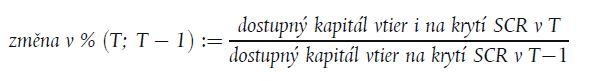 S.23.04 – Seznam položek kapitálu (List of items on own funds)roční výkazbeze změny strukturyvýkaz se nově předloží, pouze pokud hodnota pohybů v průběhu období v rámci tieru je vyšší než 5 % kapitálu na počátku období (nehledě na to, zda se jedná o zvýšení nebo snížení vlastního kapitálu)doplněno upřesnění: „Tato šablona se vyplňuje, pokud se podle níže uvedeného výpočtu změní výše kapitálu v kterémkoli tier oproti předchozímu roku o více než 5 %.“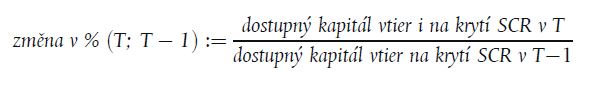 upřesněny definice některých položek: C0710 Úprava o omezené položky kapitálu s ohledem na portfolia s vyrovnávací úpravou a účelově vázané fondy; C0970 Úprava o omezené položky kapitálu s ohledem na portfolia s vyrovnávací úpravou a účelově vázané fondyS.24.01 – Držené účasti (Participations held)roční výkazbeze změny strukturyS.25.01 – Solventnostní kapitálový požadavek – pro podniky, které používají standardní vzorec (Solvency Capital Requirement – for undertakings on Standard Formula)roční výkaznové položky – zavedeny podpoložky ke stávající položce R0210 Již stanovené navýšení kapitálového požadavku: R0211 Z toho již stanovené navýšení kapitálového požadavku – čl. 37 odst. 1 typ a; R0212 Z toho již stanovené navýšení kapitálového požadavku – čl. 37 odst. 1 typ b; R0213 Z toho již stanovené navýšení kapitálového požadavku – čl. 37 odst. 1 typ c; R0214 Z toho již stanovené navýšení kapitálového požadavku – čl. 37 odst. 1 typ dupřesněny definice některých položek: R0060/C0030 Čistý solventnostní kapitálový požadavek – diverzifikace; R0060/C0040 Hrubý solventnostní kapitálový požadavek – diverzifikace; R0210 Již stanovené navýšení kapitálového požadavku; S.25.02 – Solventnostní kapitálový požadavek – pro podniky využívající standardní vzorec a částečný interní model (Solvency Capital Requirement — for undertakings using the standard formula and partial internal model)smazán, nahrazen výkazem S.25.05S.25.03 – Solventnostní kapitálový požadavek – pro podniky používající úplný interní model (Solvency Capital Requirement — for undertakings using full internal model)smazán, nahrazen výkazem S.25.05S.25.05 – Solventnostní kapitálový požadavek – pro podniky, které používají (částečný nebo úplný) interní model (Solvency Capital Requirement – for undertakings using an internal model (partial or full))nový výkaz (roční) k SCR pro subjekty používající interní model (částečný nebo úplný) – nahrazuje výkazy S.25.02 a S.25.03S.26.01 – Solventnostní kapitálový požadavek – tržní riziko (Solvency Capital Requirement – Market risk)roční výkazbeze změny strukturyupřesněny definice některých položek: R0413/C0030 Počáteční absolutní hodnoty před šokem – závazky – riziko kreditního rozpětí – dluhopisy a úvěry (investice do způsobilé infrastruktury); S.26.02 – Solventnostní kapitálový požadavek – riziko selhání protistrany (Solvency Capital Requirement – Counterparty default risk)roční výkazbeze změny strukturyS.26.03 – Solventnostní kapitálové požadavky – životní upisovací riziko (Solvency Capital Requirements – Life underwriting risk)roční výkazbeze změny strukturyS.26.04 – Solventnostní kapitálový požadavek – zdravotní upisovací riziko (Solvency Capital Requirement – Health underwriting risk)roční výkazbeze změny strukturyS.26.05 – Solventnostní kapitálový požadavek – neživotní upisovací riziko (Solvency Capital Requirement – Non–Life underwriting risk)roční výkazbeze změny strukturyS.26.06 – Solventnostní kapitálový požadavek – operační riziko (Solvency Capital Requirements – Operational risk)roční výkazbeze změny strukturyS.26.07 – Solventnostní kapitálový požadavek – zjednodušení (Solvency Capital Requirement – Simplifications)roční výkazvymazána položka: Zvolená riziková váha (důvod: žádná přidaná hodnota, vykazování dle geografických oblastí náročné)S.26.08 - S.26.16nové výkazy (roční) k SCR pro subjekty používající interní model (částečný nebo úplný)S.26.08 – Solventnostní kapitálový požadavek – pro podniky, které používají (částečný nebo úplný) interní model (Solvency Capital Requirement – for undertakings using an internal model (partial or full))některé položky shodné s položkami v S.25.05S.26.09 – Interní model: tržní a úvěrové riziko – u finančních nástrojů (S.26.09 – Internal model: Market and Credit risk – for financial instruments)S.26.10 – Interní model: riziko úvěrové události u portfolií (S.26.10 – Internal model: Credit event risk – portfolio view details)S.26.11 – Interní model: úvěrové riziko u finančních nástrojů (S.26.11 – Internal model: Credit risk – details for financial instruments)S.26.12 – Interní model: úvěrové riziko u nefinančních nástrojů (Internal model: Credit risk – for non-financial instruments)S.26.13 – Interní model: upisovací riziko v neživotním pojištění a zdravotním pojištění NSLT Health (Internal model: Non-Life & Health NSLT Underwriting risk)S.26.14 – Interní model: životní a zdravotní upisovací riziko (Internal model: Life and Health underwriting risk)S.26.15 – Interní model: operační riziko (Internal model: Operational risk)S.26.16 – Interní model – změny modelu (Internal model – Model Changes)S.27.01 – Solventnostní kapitálový požadavek – katastrofické riziko v neživotním pojištění a ve zdravotním pojištění (Solvency Capital Requirement – Non–life and health catastrophe risk)roční výkazbeze změny strukturyzjednodušení vykazování pro zajišťovny: „Kaptivní pojišťovny a zajišťovny, které splňují podmínky stanovené v čl. 4 odst. 4 a 5, vykazují pouze tabulky odpovídající položkám R0001 a R002/C0001 a R0010/C0010 až R0340/C0030.“upřesněny definice některých položek: u dotčených položek se namísto 20 specifikovaných regionů vykazují hodnoty pro 23 regionů; u dotčených položek se namísto 9 specifikovaných regionů se vykazují hodnoty pro 11 regionů; C1170/R3300– R3600, C1190/R3300– R3600, C1230/R3300– R3600, C1250/R3300– R3600 Počet pojistníků – podle druhu událostiS.28.01 – Minimální kapitálový požadavek – pouze životní nebo pouze neživotní pojištění nebo zajištění (Minimum Capital Requirement – Only life or only non–life insurance or reinsurance aktivity)čtvrtletní a roční výkazbeze změny strukturydoplněno upřesněni definice u předepsaného pojistného (net (of reinsurance) written premiums in the last 12 months): „Částka daní nebo poplatků vybíraných s pojistným je z předepsaného pojistného vyloučena.“S.28.02 – Minimální kapitálový požadavek – životní i neživotní pojištění (Minimum Capital Requirement – Both life and non–life insurance aktivity)čtvrtletní a roční výkazbeze změny strukturydoplněno upřesnění: „Pojišťovny a zajišťovny zveřejní předepsané/zasloužené pojistné ve smyslu čl. 1 bodů 11 a 12 nařízení v přenesené pravomoci (EU) 2015/35 bez ohledu na to, zda se používají místní obecně uznávané účetní zásady nebo mezinárodní standardy účetního výkaznictví.“doplněno upřesněni definice u předepsaného pojistného (net (of reinsurance) written premiums in the last 12 months): „Částka daní nebo poplatků vybíraných s pojistným je z předepsaného pojistného vyloučena.“S.29.01 – Přebytek aktiv nad závazky (Excess of Assets over Liabilities)roční výkazbeze změny strukturydoplněno upřesnění: „Tato šablona se nepoužije na kaptivní pojišťovny a zajišťovny splňující podmínky specifikované v nařízení.“S.29.02 – Přebytek aktiv nad závazky – v důsledku investic a finančních závazků (Excess of Assets over Liabilities – explained by investments and financial liabilities)roční výkazbeze změny strukturyS.29.03 – Přebytek aktiv nad závazky – v důsledku technických rezerv (Excess of Assets over Liabilities – explained by technical provisions)roční výkazbeze změny strukturyS.29.04 – Podrobná analýza podle období – technické toky versus technické rezervy (Detailed analysis per period – Technical flows versus Technical provisions)roční výkazbeze změny strukturyS.30.01 – Fakultativní krytí u neživotního a životního pojištění – základní údaje (Facultative covers for non–life and life business basic data)roční výkaznově se nevykazuje dle druhu pojištění, druh pojištění uveden přímo u daného rizikazaveden 10% threshold: vykazuje se, pouze pokud jsou částky vymahatelné ze zajištění vyšší než 10 % z nejlepšího odhadu vypočteného zvlášť pro životní a neživotní pojištěnízměněn rozsah výkazu na celkových 20 největších fakultativních rizik z hlediska zajištěné expozice celkem plus největší dvě za každý LoB, který nespadá do největších 20doplněno upřesnění: „Neživotní a životní pojišťovny a zajišťovny zde vyplňují informace o fakultativním krytí v příštím vykazovaném roce, včetně informací o deseti nejdůležitějších rizicích z hlediska zajištěné expozice pro každý druh pojištění ve smyslu definice v příloze I nařízení v přenesené pravomoci (EU) 2015/35 (např. v případech, kdy přijatá rizika nevyhovují pravidelnému přijímání pojistek, a bylo by možné je přijmout pouze za předpokladu, že část rizik je zajištěna dobrovolně) 20 největších fakultativních zajistných expozicích (část pojistné částky převedená na všechny zajistitele) celkově a dvou největších v každém druhu pojištění, pokud nejsou zahrnuty mezi 20 největších.“„Pro každý druh pojištění musí existovat jedna samostatná šablona. Pro každý druh pojištění je nutné provést výběr deseti nejdůležitějších rizik z hlediska expozice (část pojistné částky převedená na všechny zajistitele) zajištěné dobrovolně.“„Tato šablona je prospektivní (aby byla v souladu se šablonou S.30.03) a jako taková odráží zajistné smlouvy platné a účinné během příštího vykazovaného roku pro vybraných deset nejdůležitějších rizik z hlediska zajištěné expozice pro každý druh pojištění 20 největších fakultativních zajistných expozic celkově a dvě největší expozice v každém druhu pojištění, pokud nejsou zahrnuty mezi 20 největších.“„Fakultativní umístění pokrývající různé druhy pojištění se také vykáže v příslušných různých druzích pojištění, patří-li mezi 10 20 největších fakultativních zajistných expozic a dvě největší expozice v každém druhu pojištění, pokud nejsou zahrnuty mezi 20 největších rizik téhož druhu pojištění.„Tato šablona by měla být vykazována pouze tehdy, jsou-li částky vymahatelné ze zajištění vyšší než 10 % nejlepšího odhadu vypočteného samostatně pro životní a neživotní pojištění.“upřesněny definice některých položek: C0030 / C0200 Identifikační kód rizika; C0040 Identifikační kód úpisu fakultativního zajištění; C0280 Měnanové položky: C0041 Druh neživotního pojištění; C0042 Uvedení příslušnosti k 20 největším expozicím (patří X nepatří k dvaceti největším expozicím u neživotního rizika); C0211 Druh životního pojištění; C0212 Uvedení příslušnosti k 20 největším expozicím (patří X nepatří k dvaceti největším expozicím u životního rizika) vymazána položka: Provize z nepovinného zajistnéhoS.30.02 – Fakultativní krytí u neživotního a životního pojištění – údaje o podílech (Facultative covers for non–life and life business shares data)roční výkaznově se nevykazuje dle druhu pojištění, druh pojištění uveden přímo u daného rizikazaveden 10% threshold: vykazuje se, pouze pokud jsou částky vymahatelné ze zajištění vyšší než 10 % z nejlepšího odhadu vypočteného zvlášť pro životní a neživotní pojištěnízměněn rozsah výkazu na celkových 20 největších fakultativních rizik z hlediska zajištěné expozice celkem plus největší dvě za každý LoB, který nespadá do největších 20doplněno upřesnění: „Neživotní a životní pojišťovny a zajišťovny zde vyplňují informace o podílech zajistitelů na fakultativním krytí v příštím vykazovaném roce, včetně informací o deseti nejdůležitějších rizicích z hlediska zajištěné expozice pro každý druh pojištění ve smyslu definice v příloze I nařízení v přenesené pravomoci (EU) 2015/35 20 největších fakultativních zajistných expozicích (část pojistné částky převedená na všechny zajistitele) celkově a dvou největších v každém druhu pojištění, pokud nejsou zahrnuty mezi 20 největších (např. v případech, kdy přijatá rizika nevyhovují obvyklým pravidlům přijímání pojištění, a bylo by možné je přijmout pouze za předpokladu, že část rizik je zajištěna na fakultativním základě).“„Pro každý druh pojištění musí existovat jedna samostatná šablona. Pro každý druh pojištění je nutné provést výběr z deseti nejdůležitějších rizik z hlediska expozice (část pojistné částky převedená na všechny zajistitele) zajištěné dobrovolně.“„Tato šablona je prospektivní (aby byla v souladu se šablonou S.30.03) a jako taková odráží zajistné smlouvy platné a účinné během příštího vykazovaného roku pro vybraných deset nejdůležitějších rizik z hlediska zajištěné expozice pro každý druh pojištění 20 největších fakultativních zajistných expozic celkově a dvě největší expozice v každém druhu pojištění, pokud nejsou zahrnuty mezi 20 největších.“„Fakultativní umístění pokrývající různé druhy pojištění se také vykáže v různých příslušných druzích pojištění řádcích, patří-li mezi deset 20 největších fakultativních zajistných expozic celkově a dvě největší expozice v každém druhu pojištění, pokud nejsou zahrnuty mezi 20 největších rizik téhož druhu pojištění.“„Tato šablona by měla být vykazována pouze tehdy, jsou-li částky vymahatelné ze zajištění vyšší než 10 % nejlepšího odhadu vypočteného samostatně pro životní a neživotní pojištění.“upřesněny definice některých položek: C0030 / C0160 Identifikační kód rizika; C0180 / C0280 Kód a typ kódu zajistitele; C0340 Určená externí ratingová agenturanové položky: C0061 Druh neživotního pojištění; C0065 Uvedení příslušnosti k 20 největším expozicím (patří X nepatří k dvaceti největším expozicím u neživotního rizika); C0191 Druh životního pojištění; C0195 Uvedení příslušnosti k 20 největším expozicím (patří X nepatří k dvaceti největším expozicím u životního rizika)vymazány položky: Kód a typ kódu makléře; Kód činnosti makléře; Oficiální název makléřeS.30.03 – Program postoupeného zajištění – základní údaje (Outgoing Reinsurance Program basic data)roční výkazzaveden 10% threshold: vykazuje se, pouze pokud jsou částky vymahatelné ze zajištění vyšší než 10 % z nejlepšího odhadu vypočteného zvlášť pro životní a neživotní pojištěnídoplněno upřesnění: „Tato šablona by měla být vykazována pouze tehdy, jsou-li částky vymahatelné ze zajištění vyšší než 10 % nejlepšího odhadu vypočteného samostatně pro životní a neživotní pojištění.“nové položky: C0245 Krytí v rámci vrstvy zajištění; C0390 Pohyblivá provize (je použita X není použita); C0400 Minimální škodní poměr, na němž závisí částka pohyblivé provize; C0410 Maximální škodní poměr, na němž závisí částka pohyblivé provize; C0420 Minimální provize; C0430 Maximální provize; C0440 Očekávaná provizevymazány položky: Maximální provize ze zajistného; Minimální provize ze zajistného; Očekávaná provize ze zajistného; Maximální navýšení provize; Minimální navýšení provize; Očekávané navýšení provize; Maximální provize ze zisku; Očekávaná provize ze ziskuS.30.04 – Program postoupeného zajištění – údaje o podílech (Outgoing Reinsurance Program shares data)roční výkazzaveden 10% threshold: vykazuje se, pouze pokud jsou částky vymahatelné ze zajištění vyšší než 10 % z nejlepšího odhadu vypočteného zvlášť pro životní a neživotní pojištěnídoplněno upřesnění: „Tato šablona by měla být vykazována pouze tehdy, jsou-li částky vymahatelné ze zajištění vyšší než 10 % nejlepšího odhadu vypočteného samostatně pro životní a neživotní pojištění.“upřesněny definice některých položek: C0240 Určená externí ratingová agenturavymazány položky: Kód a typ kódu makléře; Kód činnosti makléře; Oficiální název makléřeS.31.01 – Podíl zajistitelů (včetně finitního zajištění a zvláštních účelových jednotek) (Share of reinsurers (including Finite Reinsurance and SPV’s))roční výkazupraveno, v jakém případě se vykazuje: „Pojišťovny a zajišťovny tuto šablonu vyplňují, pokud je ve vztahu k zajistiteli uznána vymahatelná částka (i když všechny smlouvy s tímto zajistitelem byly ukončeny) a pokud jejich zajistitel snižuje hrubé technické rezervy ke konci roku, za nějž se podává zpráva.nová položka: C0155 Měna (vykáže se měna částek vymahatelných ze zajištění, členění podle měny se vyžaduje jen u 90 % částek vymahatelných ze zajištění, zbývajících 10 % je možné seskupit pod „ostatní měny“)upřesněna definice položky: C0220 Určená externí ratingová agenturaS.31.02 – Zvláštní účelové jednotky (Special Purpose Vehicles)roční výkazbeze změny strukturyupřesněny definice některých položek: C0240 Úřední registrační číslo zvláštní účelové jednotky; C0280 Určená externí ratingová agenturaE.01.01 – Depozita při aktivním zajištění – řádek po řádku (Deposits to cedants – line-by-line reporting)čtvrtletní a roční výkaz, výkaz ECBbeze změny strukturyE.02.01 – Důchodové nároky (Pension entitlements)roční výkaz, výkaz ECBbeze změny strukturyE.03.01 – Technické rezervy na neživotní pojištění - týkající se zajištění (Non-life Technical Provisions - reinsurance policies)smazánE.04.01 – Investiční výnosy a náklady (přisuzované pojistníkovi) (Investment revenues and expenses (attribution to policyholders))nový výkaz (čtvrtletní a roční), výkaz ECBnesoulad ve frekvenci předkládání výkazu mezi taxonomií EIOPA (čtvrtletní frekvence) a instrukcemi ECB k vykazování (roční frekvence)vykazují se informace o geografickém členění technických rezerv životního pojištění souvisejících s investičními výnosy a náklady připsanými pojistníkům a se všemi (životním a neživotním) investičními výnosy a náklady nepřipsanými pojistníkůminvestiční náklady se vztahují k nákladům uvedeným ve výkaze S.29.02informace o investičních výnosech a nákladech připisovaných pojistníkům jsou součástí životních technických rezervpokud existují přeshraniční aktivity, vykazují se všechny země uvedené ve výkaze S.12.02 – vždy musí být vykázána domovská země; země, které jsou ve výkaze S.12.02 v rámci thresholdu, se i v E.04.01 vykazují podle země; země mimo threshold se vykazují agregovaně v „zemích EHP“ nebo „zemích mimo EHP“výkaz se překládá vždy, i v případě, kdy přeshraniční aktivity neexistují